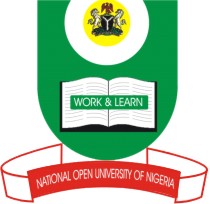 NATIONAL OPEN UNIVERSITY OF NIGERIA14/16 AHMADU BELLO WAY, VICTORIA ISLAND, LAGOSSCHOOL OF SCIENCE AND TECHNOLOGYJUNE/JULY EXAMINATIONCOURSE CODE: HEM 704	COURSE TITLE: Basic Anatomy and Physiology of Human Body(2 units)TIME ALLOWED:2 hoursINSTRUCTION: Answer any 4 questionsQuestion 1:Define anatomy and explain its divisions (25 marks)Question 2Describe the process of blood circulation within the human heart (25 marks)Question 3Define Physiology and explain its divisions (25 marks)Question 4What are the functions of the skeletal system (25 marks)Question 5Describe the features of the human brain (25 marks)Question 6What are the features and attributes of the human blood? (25 marks)